2017 GLOVE Application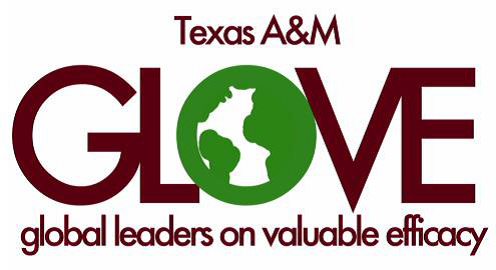 Due date: Friday September 22, 2017. Send to glovetamu@gmail.comName____________________________________________           UIN__________________________________Major_______________________________		Classification______________________GPA_________	Ethnicity________________________	Languages___________________________Phone Number______________________________   E-mail_______________________________________Do you have a U.S. passport? ______ If so, does it expire before July 14, 2018?_____If not, can you obtain a passport within the next 6 months? _______Have you been abroad before? ________  If so, where? ____________________________** Please attach the 1st page of your FAFSA.**Extracurricular Activities / Work:Volunteering / Health Care Experience:Please elaborate on one of your volunteering experiences, including a significant role you had and its impact.  (150-word max)Essay PortionWhat are your future aspirations and how does this program enhance your ability to achieve those goals?   (500-word max) In Costa Rica, you will experience a complete medical and cultural immersion consisting of medical volunteering and interaction with locals such as your homestay family. What do you hope to gain from this unique experience?  (250-word max)(Optional)  We fundraise in order to provide the opportunity for underrepresented Aggie students to go on medical service trips at minimal costs. What are some fundraising ideas you might have?Organization/NameDate(s) of Involvement / Hours Per WeekLocation (i.e. Houston,TX)Organization/NameDate(s) of Involvement / Number of HoursLocation (i.e. Houston,TX)